19 февраля прошли спортивные эстафеты, посвященные Дню Защитника Отечества  для детей нашего класса. Ребята серьезно подготовились к соревнованию, понимая ответственность и важность личного участия.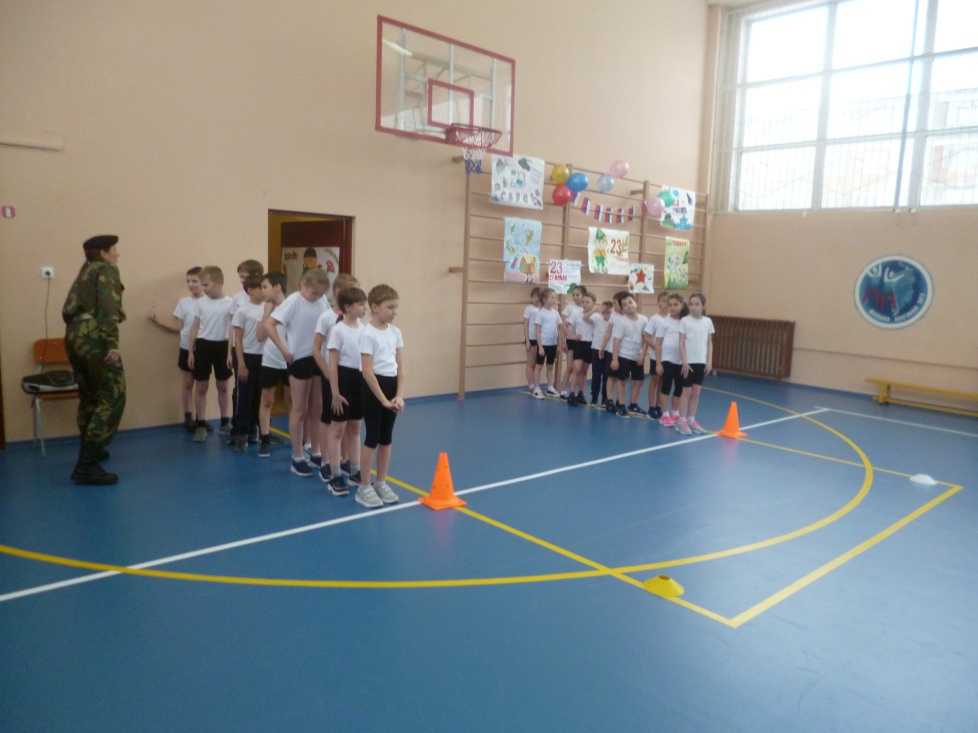 Дети  проявляли быстроту реакции,собранность, меткость и др. качества.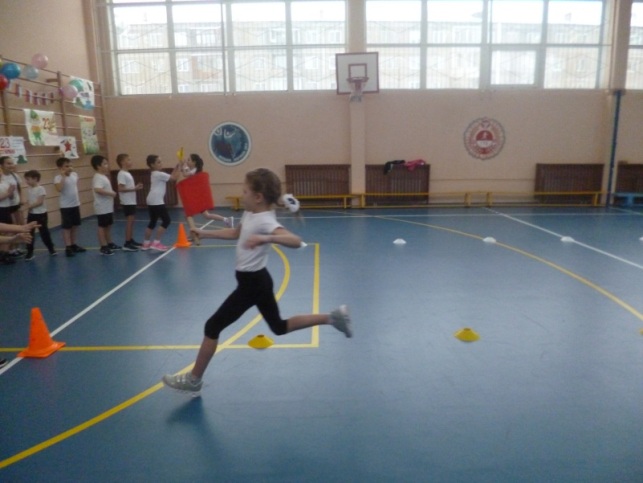 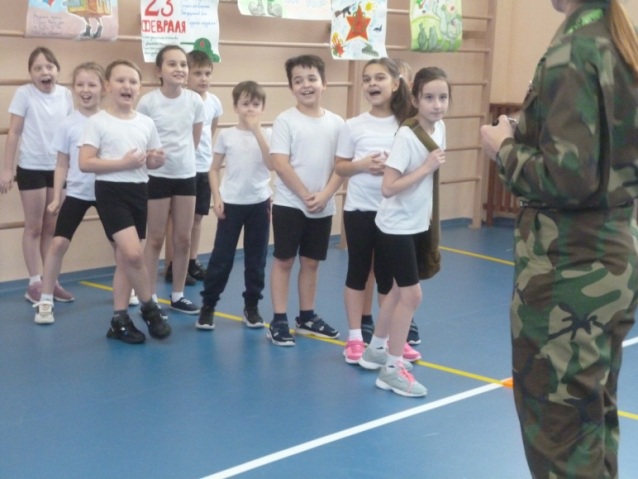 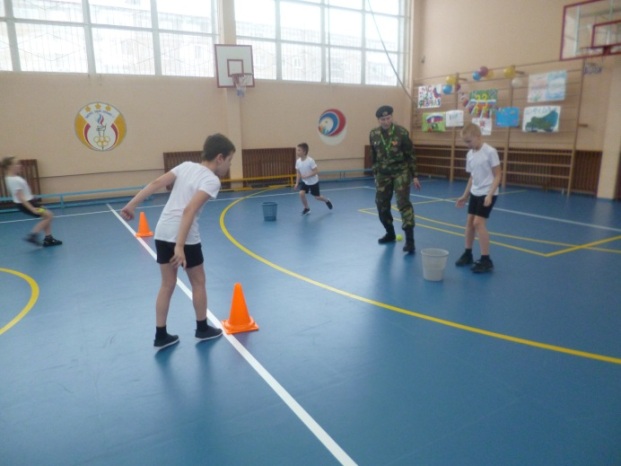 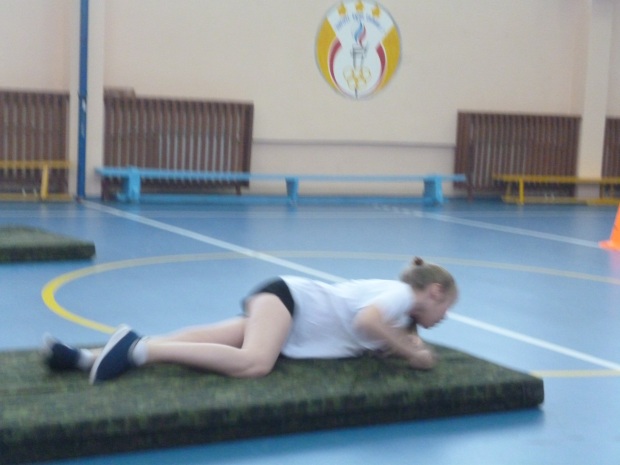 Обе команды стремились к победе, поддерживая друг друга, но команда «Молния» оказалась чуть-чуть быстрее.                      «Молния»	«Стрела»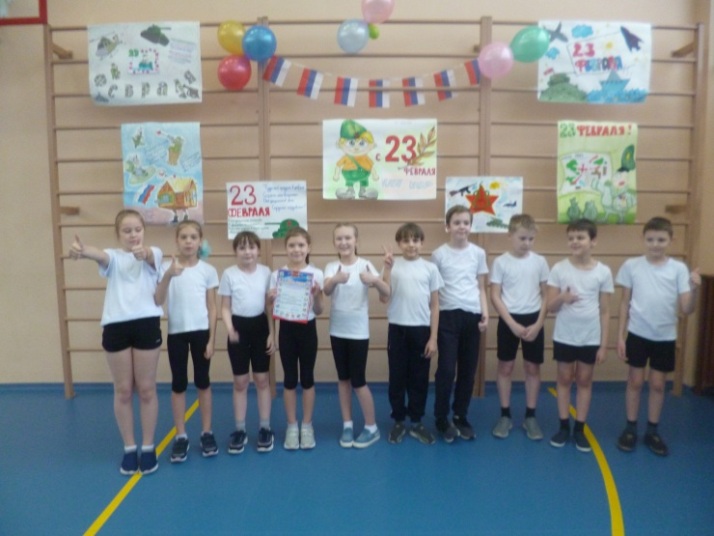 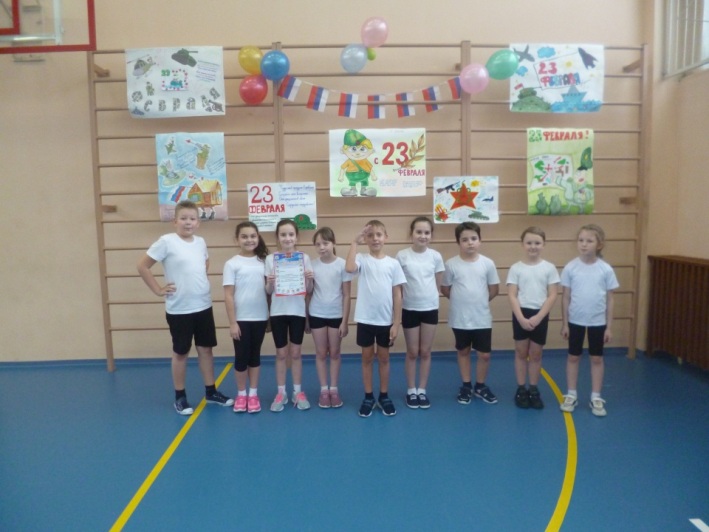 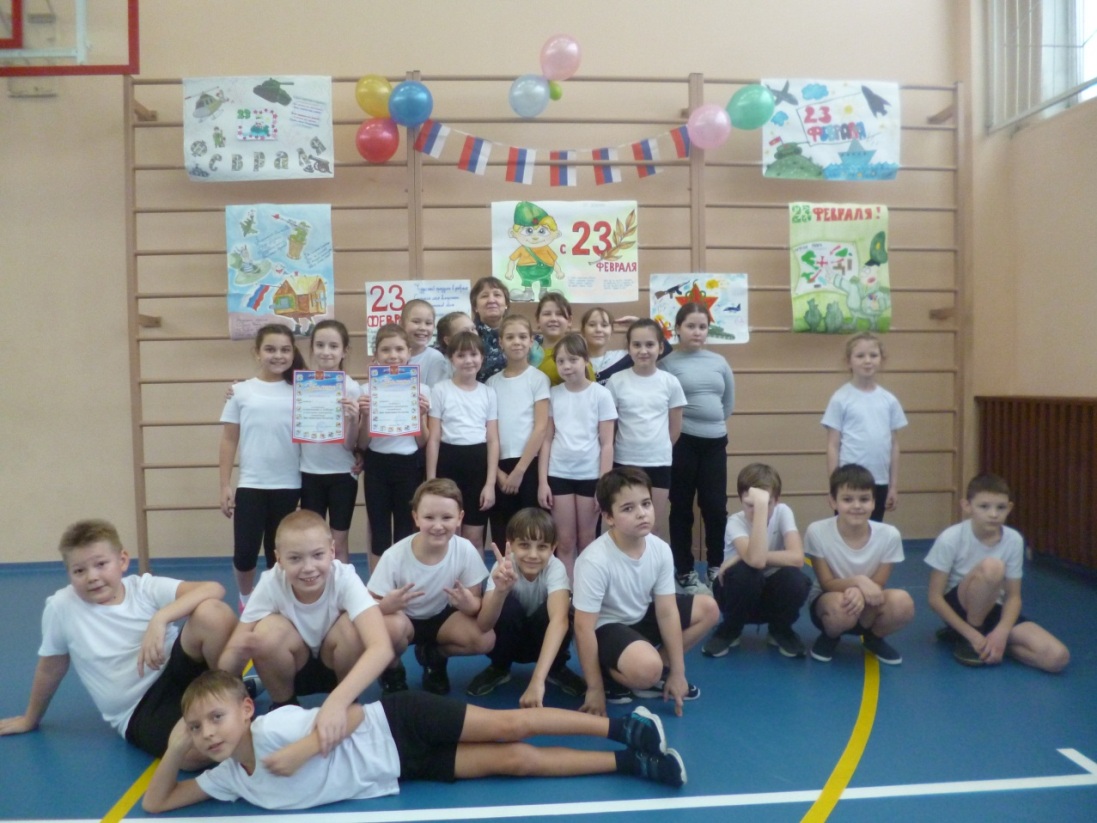 